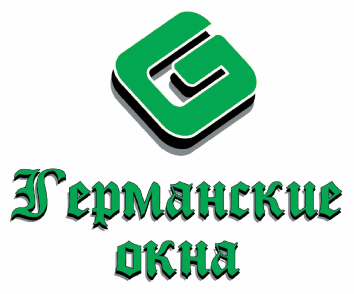   Банковские реквизитыИП Афонин Александр ВитальевичФактический адрес: Россия, 353177, Краснодарский край, Кореновский район, ст. Платнировская, ул. Калинина д. 2АР/с:  40802810864000001704К/с: 30101810400000000700Наименование банка: филиал ''Южный'' ОАО ''УРАЛСИБ'' г. Краснодар БИК 040349700ИНН 233504774476ОКПО 0146983351ОГРНИП 305233517100028тел./факс: 8(861) 42- 72-7-73моб.тел.: +7-928-333-22-41e-mail: germanplast@mail.ruсайт: www.germanskieokna.ru